CAMP/EVENT GST FORM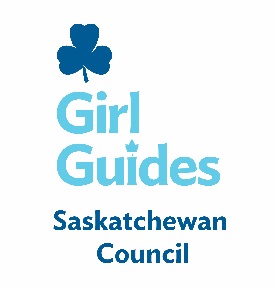 (Please use separate forms for each event)This form MUST be submitted within 30 days of the camp/event. Please make sure that the business charging you GST has included their GST account number on receipts when charging GST on goods or services of $30 or more. If you can’t find the GST account number, contact the business. You can claim input tax credits/rebate ONLY for GST charged by businesses with GST # on the receipt.Area/District/Unit _____________________________________________________ Mailing Address ______________________________________________________                            _____________________________________________________ Contact Name _________________________ Phone Number (      )___________  Camp/Event Name ___________________________________________________ Camp/Event Date ____________________________________________________ GST Collected on Camp/Event Fees: Camp/EventFees:	$ _______      per participant X ______	   # of Participant x 5% = $ ________	                     (not including GST)                          				 (%5 GST)        OR: Camp/Event(Fees:	$ _______   per participant X ______	# of Participants ÷ 105) x 5 = $ _______	                        (including GST)		                 		(divided by 105 for GST)GST Paid on Camp/Event ExpensesPlease attach all receipts.    Number of receipts attached.   ___________ 			Receipts Total including GST  $ _____________Total of GST Claim                  $ _____________Net Payment Due (Refund)     $ _____________   (GST collected minus total GST Claim)NOTE: If payment is due, please remit cheque made payable to Girl Guides of Canada.All claims must be accompanied by ORGINAL RECEIPTS (make photocopies for your records)Receipts for goods/services from GGC online store are not eligible for GST rebate. Signature _______________________________________  Date ____________________________Submit to:  	Girl Guides of Canada - Sask Council		#200 1530 Broadway Ave.		Regina, SK  S4P 1E2